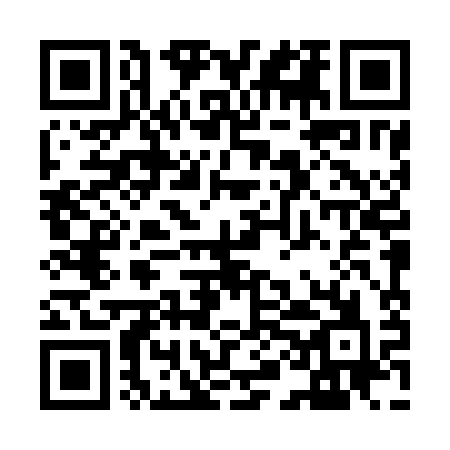 Ramadan times for Avasinis, ItalyMon 11 Mar 2024 - Wed 10 Apr 2024High Latitude Method: Angle Based RulePrayer Calculation Method: Muslim World LeagueAsar Calculation Method: HanafiPrayer times provided by https://www.salahtimes.comDateDayFajrSuhurSunriseDhuhrAsrIftarMaghribIsha11Mon4:484:486:2812:184:186:096:097:4312Tue4:464:466:2612:174:206:106:107:4413Wed4:444:446:2412:174:216:116:117:4614Thu4:414:416:2212:174:226:136:137:4715Fri4:394:396:2012:174:236:146:147:4916Sat4:374:376:1812:164:246:156:157:5017Sun4:354:356:1612:164:256:176:177:5218Mon4:334:336:1412:164:266:186:187:5319Tue4:314:316:1212:154:276:196:197:5520Wed4:294:296:1012:154:286:216:217:5621Thu4:274:276:0812:154:296:226:227:5822Fri4:254:256:0612:154:306:246:247:5923Sat4:224:226:0412:144:316:256:258:0124Sun4:204:206:0212:144:326:266:268:0225Mon4:184:186:0012:144:336:286:288:0426Tue4:164:165:5912:134:346:296:298:0627Wed4:144:145:5712:134:356:306:308:0728Thu4:114:115:5512:134:366:326:328:0929Fri4:094:095:5312:124:376:336:338:1030Sat4:074:075:5112:124:386:346:348:1231Sun5:055:056:491:125:397:367:369:141Mon5:025:026:471:125:407:377:379:152Tue5:005:006:451:115:417:387:389:173Wed4:584:586:431:115:427:407:409:194Thu4:554:556:411:115:437:417:419:205Fri4:534:536:391:105:447:427:429:226Sat4:514:516:371:105:457:447:449:247Sun4:484:486:351:105:467:457:459:268Mon4:464:466:331:105:477:467:469:279Tue4:444:446:321:095:487:487:489:2910Wed4:414:416:301:095:497:497:499:31